$132,000.00GELDERMAN/MERTZ – SANDERS809 2ND AVENUE EAST MOBRIDGE – MAIN PARK, BLOCK 12, LOTS 3 & 4RECORD #5615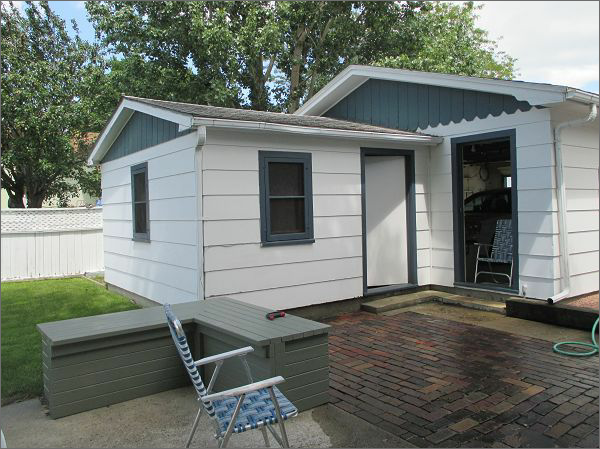 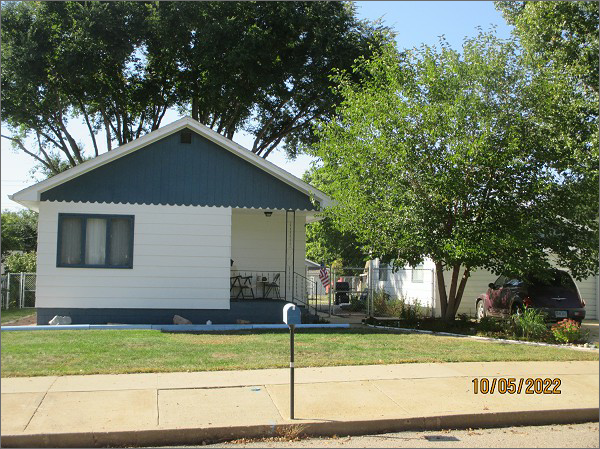 LOT SIZE: 75’ X 142’YEAR BUILT: 1915                                    TYPE: SINGLE FAMILYQUALITY: FAIRCONDITION: AVERAGEGROUND FLOOR AREA: 992 SQFTBASEMENT: 992 SQFTBEDROOMS: 2. BATHS: 1.75FIXTURES: 8GARAGE – DETACHED: 520 SQFT                                           SOLD ON 3/31/2022 FOR $132,000ASSESSED IN 2022 AT $75,250ASSESSED IN 2017 AT $72,220ASSESSED IN 2012 AT $30,575